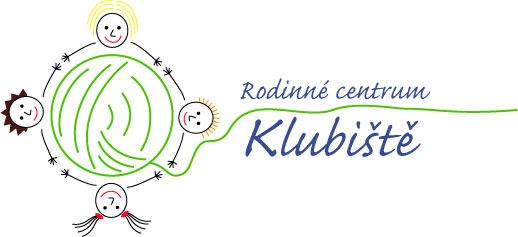 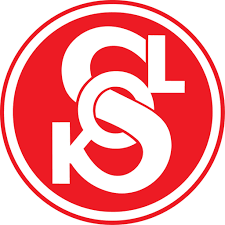 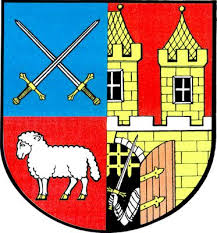 




vás srdečně zvou naATLETICKÉ ZÁVODYv pátek 25.6.2021 od 15:30 hod.v parku Hrušov ve Štěrboholech 15:30 – 16:00 	shromažďování a prezence závodníků 16:00 – 18:00 	závodění
  Disciplíny: běh 20 m (2-3 roky), 50m (4 - 6 let), 60m (nad 6 let), 
                  terénní běh, skok z místa, hod do dálky tenisovým či 
                  kriketovým míčkemvěk sportovců: 2 – 15 let, děti budu rozděleny do skupin dle věku AKCE je ZDARMA, startovné dobrovolné

Zápis probíhá elektronicky do 24.6.2021 na https://tinyurl.com/2zpm9nak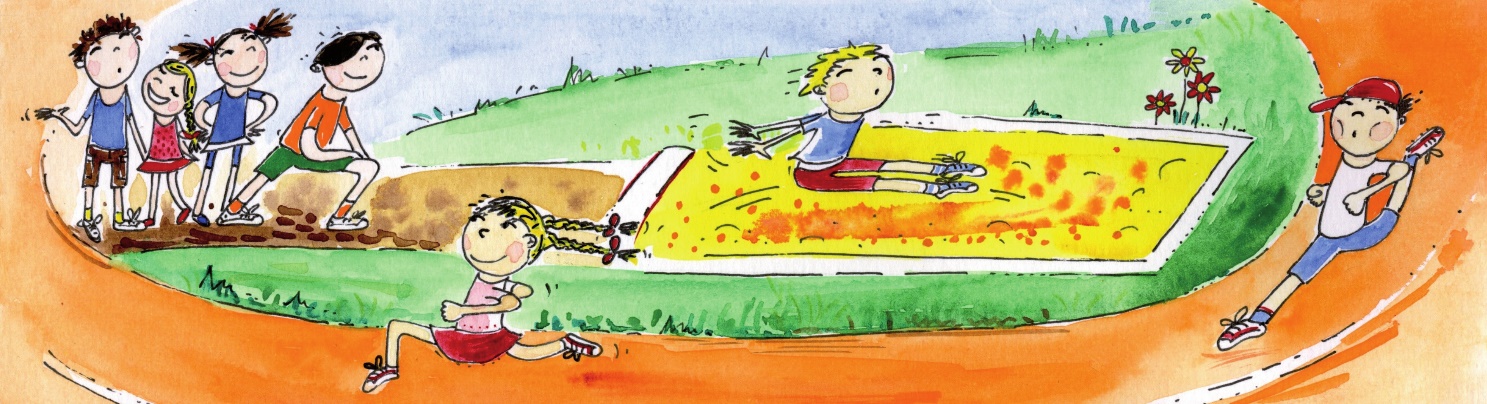 

Na všechny sportovce čekají odměny. 